Знає хай дитина кожна:Жартувать з вогнем не можна!Вогонь здавна є другом людини. Він допомагає їй обігріватися і одягатися. З його допомогою людина варить метал, готує собі їжу. Вогонь рухає техніку, допомагає людині проникнути в таємниці космосу. Але вогонь може стати і жорстоким ворогом, якщо з ним необережно поводитись, він виходить з-під контролю людини, може знищити міста і села, будинки, ліси, урожаї, все, що зустрінеться на його шляху. Часто у вогні пожеж гинуть люди.Приблизно кожна шоста-восьма пожежа в нашій країні виникає від пустощів дітей, від їхнього невмілого, необережного поводження з вогнем.В рамках проведення «Місячника протипожежної безпеки» до  підпорядкованої пожежної частини №60 міста Підгородне , завітали учні КЗ Підгородненська СЗШ №4. На порозі нас радо зустрів начальник ППЧ №60  Артьомов   Є. Я. з дозволу якого була проведена дана екскурсія.Подібні спільні заходи проводяться не тільки з метою навчання дітей правилам безпеки, а і профорієнтації молоді в майбутньому. Саме в такому віці, у них закладаються основи особиcтості, формується їх характер, погляди на життя, почуття відповідальності. Люди, які прививають підліткам та молоді ці якості, перш за все, повинні самі бути прикладом мужності, честі, порядності та відповідальності.Діти затамувавши подих слухали про героїчні подвиги звичайних і водночас безстрашних  людей у блискучих касках. Адже саме швидкі, стрімкі і точні рухи пожежників приходять на допомогу у страшні хвилини. Пожежа - це особлива битва, тактика якої – наступ на вогненну стихію.  Тут не можна чекати і бути повільним. Адже підрахунок часу іде на секунди.Волошко Віталій Васильович, начальник караулу, який виконував водночас і роль екскурсовода розповів, що інколи декільНа минулому тижні до нас в гості завітав Дмитро Володимирович Чалий Голова районної організації воїнів-інтернаціоналістів. Він розповів про мужність і героїзм своїх товаришів,передав слухачам весь страх війни. З болем згадав тих, хто не повернувся з Афганістану.Ми, молоде покоління, висловлюємо велику вдячність всім хто брав участь у цих тяжких війнах та регулюванні військових конфліктів.Пам’ятаймо, поважаймо тих, хто захищав і захищає землю в різних країнах світу!                                          Марина Савенко,учениця КЗ Підгородненської СЗШ №4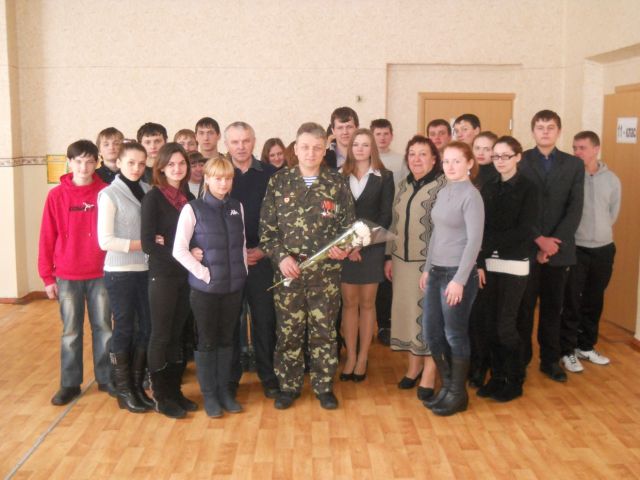 